Miejskie Przedszkole nr 30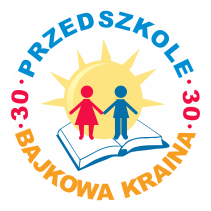 im. Bajkowej Krainy41-711 Ruda Śląskąul. Edmunda Kokota 174tel. 32 24 21 353Ruda Śląska, 22.07.2021 r.Znak sprawy: MP30.2701.2.2021ZAWIADOMIENIE O UNIEWAŻNIENIU POSTĘPOWANIAO UDZIELENIU ZAMÓWIENIA PUBLICZNEGODotyczy: postępowania w trybie podstawowym pn: „Zakup wraz z dostawą artykułów żywnościowych (produktów spożywczych) dla Miejskiego Przedszkola nr 30 im. Bajkowej Krainy z magazynami: w siedzibie głównej ul. Edmunda 
Kokota 174, w Szkole Podstawowej nr 17 przy ul. Szkolnej 22 oraz w Szkole Podstawowej nr 11 przy ul. Bielszowickiej 108 w Rudzie Śląskiej”.Na podstawie ustawy  art. 255 pkt. 3 z dnia 11 września 2019 r. Prawo zamówień publicznych (tj. Dz. U. z 2019 r. poz. 2019 z późń.zm.) ustawy Prawa zamówień publicznych – „Zamawiający unieważnia postępowanie o udzielenie zamówienia, jeżeli cena najkorzystniejszej oferty lub oferty z najniższą ceną przewyższa kwotę, którą zamawiający zamierza przeznaczyć na sfinansowanie zamówienia, chyba że zamawiający może zwiększyć tę kwotę do ceny najkorzystniejszej oferty” - Zamawiający – Miejskie Przedszkole nr 30 im. Bajkowej Krainy w Rudzie Śląskiej informuje, iż unieważnił niniejsze postępowanie o udzielenie zamówienia publicznego 
w zakresie części I i II z uwagi na znaczne przewyższenie kwot, jakie Zamawiający zamierzał przeznaczyć na realizację poszczególnych części zamówienia.Na podstawie art. 93 ust. 1 pkt 7 ustawy Pzp  „ Zamawiający unieważnia postępowanie 
o udzielenie zamówienia, jeżeli postępowanie obarczone jest niemożliwą do usunięcia wadą uniemożliwiającą zawarcie niepodlegającej unieważnieniu umowy w sprawie zamówienia publicznego” - Miejskie Przedszkole nr 30 im. Bajkowej Krainy w Rudzie Śląskiej informuje, iż unieważnił niniejsze postępowanie o udzielenie zamówienia publicznego w zakresie części III.Na podstawie art. 226 ust. 1 pkt 5 ustawy Pzp „ Zamawiający odrzuca ofertę, jeżeli jej treść jest niezgodna z warunkami zamówienia. ... „Treść oferty” to treść zobowiązania wykonawcy do zgodnego z żądaniami zamawiającego wykonania przedmiotu zamówienia publicznego.( Rozdział XV SWZ punkt 5) - Miejskie Przedszkole nr 30 im. Bajkowej Krainy w Rudzie Śląskiej informuje, iż unieważnił niniejsze postępowanie o udzielenie zamówienia publicznego w zakresie części III.Uzasadnienie faktyczne i prawneW podmiotowym postępowaniu została złożona:jedna oferta na część I, jednakże cena oferty przewyższa kwotę, którą Zamawiający może przeznaczyć na sfinansowanie zamówienia o wartość 26 955,66 PLN. (Zamawiający przed otwarciem ofert poinformował, iż zamierza przeznaczyć na realizację  zamówienia kwotę 35 000,00 PLN, cena ofertowa złożonej oferty wynosi 61 955,66 PLN)orazjedna oferta na część II, jednakże cena oferty przewyższa kwotę, którą Zamawiający może przeznaczyć na sfinansowanie zamówienia o wartość 66 344,16 PLN. (Zamawiający przed otwarciem ofert poinformował, iż zamierza przeznaczyć na realizację zamówienia kwotę  57 889,00 PLN, cena ofertowa złożonej oferty wynosi 124 233,16 PLN)orazdwie oferty na część III, które zostały odrzucone ze względu na braki formalne i niemożność rozszyfrowania plików.Rozdzielnik:- strona internetowa BIP, mini portal, ePUAP- tablica ogłoszeń w siedzibie Zamawiającego- Wykonawcy, którzy złożyli ofertę